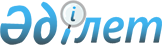 О внесении изменений в решение Целиноградского районного маслихата от 25 декабря 2019 года № 376/55-6 "О бюджетах сельских округов Целиноградского района на 2020-2022 годы"Решение Целиноградского районного маслихата Акмолинской области от 28 октября 2020 года № 442/67-6. Зарегистрировано Департаментом юстиции Акмолинской области 30 октября 2020 года № 8107
      В соответствии со статьей 109-1 Бюджетного кодекса Республики Казахстан от 4 декабря 2008 года, подпунктом 1) пункта 1 статьи 6 Закона Республики Казахстан от 23 января 2001 года "О местном государственном управлении и самоуправлении в Республике Казахстан" Целиноградский районный маслихат РЕШИЛ:
      1. Внести в решение Целиноградского районного маслихата "О бюджетах сельских округов Целиноградского района на 2020-2022 годы" от 25 декабря 2019 года № 376/55-6 (зарегистрировано в Реестре государственной регистрации нормативных правовых актов № 7640, опубликовано 17 января 2020 года в Эталонном контрольном банке нормативных правовых актов Республики Казахстан в электронном виде) следующие изменения:
      пункт 1 изложить в новой редакции:
      "1. Утвердить бюджет сельского округа Акмол на 2020-2022 годы согласно приложениям 1, 2 и 3 соответственно, в том числе на 2020 год в следующих объемах:
      1) доходы – 79 750,0 тысяч тенге, в том числе:
      налоговые поступления – 44 986,0 тысяч тенге;
      поступления трансфертов – 34 764,0 тысяч тенге;
      2) затраты – 91 940,2 тысяч тенге;
      3) сальдо по операциям с финансовыми активами – 0,0 тысяч тенге;
      4) дефицит (профицит) бюджета – -12 190,2 тысяч тенге;
      5) финансирование дефицита (использование профицита) бюджета – 12 190,2 тысяч тенге;
      используемые остатки бюджетных средств – 12 190,2 тысяч тенге.
      Учесть, что в объеме бюджета сельского округа Акмол предусмотрены бюджетные субвенции, передаваемые из районного бюджета в бюджет сельского округа на 2020 год в сумме 764,0 тысяч тенге.
      Учесть, что в объеме бюджета сельского округа Акмол предусмотрены трансферты, передаваемые из районного бюджета в бюджет сельского округа на 2020 год в сумме 34 000,0 тысяч тенге.";
      пункт 3 изложить в новой редакции:
      "3. Утвердить бюджет Жанаесильского сельского округа на 2020-2022 годы согласно приложениям 7, 8 и 9 соответственно, в том числе на 2020 год в следующих объемах:
      1) доходы – 24 628,0 тысяч тенге, в том числе:
      налоговые поступления – 7 990,0 тысяч тенге;
      поступления трансфертов – 16 638,0 тысяч тенге;
      2) затраты – 26 001,0 тысяч тенге;
      3) сальдо по операциям с финансовыми активами – 0,0 тысяч тенге;
      4) дефицит (профицит) бюджета – -1 373,0 тысяч тенге;
      5) финансирование дефицита (использование профицита) бюджета – 1 373,0 тысяч тенге;
      используемые остатки бюджетных средств – 1 373,0 тысяч тенге.
      Учесть, что в объеме бюджета Жанаесильского сельского округа предусмотрены бюджетные субвенции, передаваемые из районного бюджета в бюджет сельского округа на 2020 год в сумме 14 138,0 тысяч тенге.
      Учесть, что в объеме бюджета Жанаесильского сельского округа предусмотрены трансферты, передаваемые из районного бюджета в бюджет сельского округа на 2020 год в сумме 2 500,0 тысяч тенге.";
      пункт 5 изложить в новой редакции:
      "5. Утвердить бюджет сельского округа Кабанбай батыра на 2020-2022 годы согласно приложениям 13, 14 и 15 соответственно, в том числе на 2020 год в следующих объемах:
      1) доходы – 25 552,0 тысяч тенге, в том числе:
      налоговые поступления – 21 464,0 тысяч тенге;
      поступления трансфертов – 4 088,0 тысяч тенге;
      2) затраты – 49 775,0 тысяч тенге;
      3) сальдо по операциям с финансовыми активами – 0,0 тысяч тенге;
      4) дефицит (профицит) бюджета – -24 223,0 тысяч тенге;
      5) финансирование дефицита (использование профицита) бюджета – 24 223,0 тысяч тенге;
      используемые остатки бюджетных средств – 24 223,0 тысяч тенге.
      Учесть, что в объеме бюджета сельского округа Кабанбай батыра предусмотрены бюджетные субвенции, передаваемые из районного бюджета в бюджет сельского округа на 2020 год в сумме 488,0 тысяч тенге.
      Учесть, что в объеме бюджета сельского округа Кабанбай батыра предусмотрены трансферты, передаваемые из районного бюджета в бюджет сельского округа на 2020 год в сумме 3 600,0 тысяч тенге.";
      пункт 6 изложить в новой редакции:
      "6. Утвердить бюджет Караоткельского сельского округа на 2020-2022 годы согласно приложениям 16, 17 и 18 соответственно, в том числе на 2020 год в следующих объемах:
      1) доходы – 67 068,2 тысяч тенге, в том числе:
      налоговые поступления – 29 566,1 тысяч тенге;
      неналоговые поступления – 13,9 тысяч тенге;
      поступления трансфертов – 37 488,2 тысяч тенге;
      2) затраты – 73 157,2 тысяч тенге;
      3) сальдо по операциям с финансовыми активами – 0,0 тысяч тенге;
      4) дефицит (профицит) бюджета – -6 089,0 тысяч тенге;
      5) финансирование дефицита (использование профицита) бюджета – 6 089,0 тысяч тенге;
      используемые остатки бюджетных средств – 6 089,0 тысяч тенге.
      Учесть, что в объеме бюджета Караоткельского сельского округа предусмотрены бюджетные субвенции, передаваемые из районного бюджета в бюджет сельского округа на 2020 год в сумме 695,0 тысяч тенге.
      Учесть, что в объеме бюджета Караоткельского сельского округа предусмотрены трансферты, передаваемые из районного бюджета в бюджет сельского округа на 2020 год в сумме 36 793,2 тысяч тенге.";
      пункт 7 изложить в новой редакции:
      "7. Утвердить бюджет Косшынского сельского округа на 2020-2022 годы согласно приложениям 19, 20 и 21 соответственно, в том числе на 2020 год в следующих объемах:
      1) доходы – 69 113,0 тысяч тенге, в том числе:
      налоговые поступления – 34 272,0 тысяч тенге;
      поступления трансфертов – 34 841,0 тысяч тенге;
      2) затраты – 81 639,7 тысяч тенге;
      3) сальдо по операциям с финансовыми активами – 0,0 тысяч тенге;
      4) дефицит (профицит) бюджета – -12 526,7 тысяч тенге;
      5) финансирование дефицита (использование профицита) бюджета – 12 526,7 тысяч тенге;
      используемые остатки бюджетных средств – 12 526,7 тысяч тенге.
      Учесть, что в объеме бюджета Косшынского сельского округа предусмотрены бюджетные субвенции, передаваемые из районного бюджета в бюджет сельского округа на 2020 год в сумме 641,0 тысяч тенге.
      Учесть, что в объеме бюджета Косшынского сельского округа предусмотрены трансферты, передаваемые из районного бюджета в бюджет сельского округа на 2020 год в сумме 34 200,0 тысяч тенге.";
      пункт 8 изложить в новой редакции:
      "8. Утвердить бюджет села Коянды на 2020-2022 годы согласно приложениям 22, 23 и 24 соответственно, в том числе на 2020 год в следующих объемах:
      1) доходы – 34 531,0 тысяч тенге, в том числе:
      налоговые поступления – 12 695,0 тысяч тенге;
      поступления трансфертов – 21 836,0 тысяч тенге;
      2) затраты – 41 525,8 тысяч тенге;
      3) сальдо по операциям с финансовыми активами – 0,0 тысяч тенге;
      4) дефицит (профицит) бюджета – -6 994,8 тысяч тенге;
      5) финансирование дефицита (использование профицита) бюджета – 6 994,8 тысяч тенге;
      используемые остатки бюджетных средств – 6 994,8 тысяч тенге.
      Учесть, что в объеме бюджета села Коянды предусмотрены бюджетные субвенции, передаваемые из районного бюджета в бюджет села на 2020 год в сумме 4 136,0 тысяч тенге.
      Учесть, что в объеме бюджета села Коянды предусмотрены трансферты, передаваемые из районного бюджета в бюджет села на 2020 год в сумме 17 700,0 тысяч тенге.";
      пункт 9 изложить в новой редакции:
      "9. Утвердить бюджет Кызылсуатского сельского округа на 2020-2022 годы согласно приложениям 25, 26 и 27 соответственно, в том числе на 2020 год в следующих объемах:
      1) доходы – 18 017,0 тысяч тенге, в том числе:
      налоговые поступления – 3 650,0 тысяч тенге;
      поступления трансфертов – 14 367,0 тысяч тенге;
      2) затраты – 18 017,0 тысяч тенге;
      3) сальдо по операциям с финансовыми активами – 0,0 тысяч тенге;
      4) дефицит (профицит) бюджета – 0,0 тысяч тенге;
      5) финансирование дефицита (использование профицита) бюджета – 0,0 тысяч тенге.
      Учесть, что в объеме бюджета Кызылсуатского сельского округа предусмотрены бюджетные субвенции, передаваемые из районного бюджета в бюджет сельского округа на 2020 год в сумме 9 947,0 тысяч тенге.
      Учесть, что в объеме бюджета Кызылсуатского сельского округа предусмотрены трансферты, передаваемые из районного бюджета в бюджет сельского округа на 2020 год в сумме 4 070,0 тысяч тенге.
      Учесть, что в объеме бюджета Кызылсуатского сельского округа предусмотрены трансферты, передаваемые из областного бюджета в бюджет сельского округа на 2020 год в сумме 350,0 тысяч тенге.";
      пункт 11 изложить в новой редакции:
      "11. Утвердить бюджет Нуресильского сельского округа на 2020-2022 годы согласно приложениям 31, 32 и 33 соответственно, в том числе на 2020 год в следующих объемах:
      1) доходы – 17 484,0 тысяч тенге, в том числе:
      налоговые поступления – 5 110,0 тысяч тенге;
      поступления трансфертов – 12 374,0 тысяч тенге;
      2) затраты – 19 484,0 тысяч тенге;
      3) сальдо по операциям с финансовыми активами – 0,0 тысяч тенге;
      4) дефицит (профицит) бюджета – -2 000,0 тысяч тенге;
      5) финансирование дефицита (использование профицита) бюджета – 2 000,0 тысяч тенге;
      используемые остатки бюджетных средств – 2 000,0 тысяч тенге.
      Учесть, что в объеме бюджета Нуресильского сельского округа предусмотрены бюджетные субвенции, передаваемые из районного бюджета в бюджет сельского округа на 2020 год в сумме 11 634,0 тысяч тенге.
      Учесть, что в объеме бюджета Нуресильского сельского округа предусмотрены трансферты, передаваемые из районного бюджета в бюджет сельского округа на 2020 год в сумме 740,0 тысяч тенге.";
      пункт 12 изложить в новой редакции:
      "12. Утвердить бюджет Оразакского сельского округа на 2020-2022 годы согласно приложениям 34, 35 и 36 соответственно, в том числе на 2020 год в следующих объемах:
      1) доходы – 19 884,0 тысяч тенге, в том числе:
      налоговые поступления – 2 967,0 тысяч тенге;
      поступления трансфертов – 16 917,0 тысяч тенге;
      2) затраты – 19 884,0 тысяч тенге;
      3) сальдо по операциям с финансовыми активами – 0,0 тысяч тенге;
      4) дефицит (профицит) бюджета – 0,0 тысяч тенге;
      5) финансирование дефицита (использование профицита) бюджета – 0,0 тысяч тенге.
      Учесть, что в объеме бюджета Оразакского сельского округа предусмотрены бюджетные субвенции, передаваемые из районного бюджета в бюджет сельского округа на 2020 год в сумме 11 817,0 тысяч тенге.
      Учесть, что в объеме бюджета Оразакского сельского округа предусмотрены трансферты, передаваемые из районного бюджета в бюджет сельского округа на 2020 год в сумме 5 100,0 тысяч тенге.";
      пункт 14 изложить в новой редакции:
      "14. Утвердить бюджет сельского округа Рахымжана Кошкарбаева на 2020-2022 годы согласно приложениям 40, 41 и 42 соответственно, в том числе на 2020 год в следующих объемах:
      1) доходы – 18 009,0 тысяч тенге, в том числе:
      налоговые поступления – 4 943,0 тысяч тенге;
      поступления трансфертов – 13 066,0 тысяч тенге;
      2) затраты – 18 556,0 тысяч тенге;
      3) сальдо по операциям с финансовыми активами – 0,0 тысяч тенге;
      4) дефицит (профицит) бюджета – -547,0 тысяч тенге;
      5) финансирование дефицита (использование профицита) бюджета – 547,0 тысяч тенге;
      используемые остатки бюджетных средств – 547,0 тысяч тенге.
      Учесть, что в объеме бюджета сельского округа Рахымжана Кошкарбаева предусмотрены бюджетные субвенции, передаваемые из районного бюджета в бюджет сельского округа на 2020 год в сумме 10 142,0 тысяч тенге.
      Учесть, что в объеме бюджета сельского округа Рахымжана Кошкарбаева предусмотрены трансферты, передаваемые из районного бюджета в бюджет сельского округа на 2020 год в сумме 2 924,0 тысяч тенге.";
      пункт 17 изложить в новой редакции:
      "17. Утвердить бюджет Талапкерского сельского округа на 2020-2022 годы согласно приложениям 49, 50 и 51 соответственно, в том числе на 2020 год в следующих объемах:
      1) доходы – 45 686,0 тысяч тенге, в том числе:
      налоговые поступления – 11 350,0 тысяч тенге;
      поступления трансфертов – 34 336,0 тысяч тенге;
      2) затраты – 49 028,3 тысяч тенге;
      3) сальдо по операциям с финансовыми активами – 0,0 тысяч тенге;
      4) дефицит (профицит) бюджета – -3 342,3 тысяч тенге;
      5) финансирование дефицита (использование профицита) бюджета – 3 342,3 тысяч тенге;
      используемые остатки бюджетных средств – 3 342,3 тысяч тенге.
      Учесть, что в объеме бюджета Талапкерского сельского округа предусмотрены бюджетные субвенции, передаваемые из районного бюджета в бюджет сельского округа на 2020 год в сумме 13 799,0 тысяч тенге.
      Учесть, что в объеме бюджета Талапкерского сельского округа предусмотрены трансферты, передаваемые из районного бюджета в бюджет сельского округа на 2020 год в сумме 20 537,0 тысяч тенге.";
      приложения 1, 7, 13, 16, 19, 22, 25, 31, 34, 40, 49 к указанному решению изложить в новой редакции согласно приложениям 1, 2, 3, 4, 5, 6, 7, 8, 9, 10, 11 к настоящему решению.
      2. Настоящее решение вступает в силу со дня государственной регистрации в Департаменте юстиции Акмолинской области и вводится в действие с 1 января 2020 года.
      "СОГЛАСОВАНО" Бюджет на 2020 год сельского округа Акмол Целиноградского района Бюджет на 2020 год Жанаесильского сельского округа Целиноградского района Бюджет на 2020 год сельского округа Кабанбай батыра Целиноградского района Бюджет на 2020 год Караоткельского сельского округа Целиноградского района Бюджет на 2020 год Косшынского сельского округа Целиноградского района Бюджет на 2020 год села Коянды Целиноградского района Бюджет на 2020 год Кызылсуатского сельского округа Целиноградского района Бюджет на 2020 год Нуресильского сельского округа Целиноградского района Бюджет на 2020 год Оразакского сельского округа Целиноградского района Бюджет на 2020 год сельского округа Рахымжана Кошкарбаева Целиноградского района Бюджет на 2020 год Талапкерского сельского округа Целиноградского района
					© 2012. РГП на ПХВ «Институт законодательства и правовой информации Республики Казахстан» Министерства юстиции Республики Казахстан
				
      Секретарь Целиноградского
районного маслихата

Б.Ибраев

      Аким Целиноградского района
Приложение 1 к решению
Целиноградского районного
маслихата от 28 октября
2020 года № 442/67-6Приложение 1 к решению
Целиноградского районного
маслихата от 25 декабря
2019 года № 376/55-6
Категория
Категория
Категория
Категория
Сумма, тысяч тенге
Класс
Класс
Класс
Сумма, тысяч тенге
Подкласс
Подкласс
Сумма, тысяч тенге
Наименование
Сумма, тысяч тенге
1
2
3
4
5
I. Доходы
79 750,0
1
Налоговые поступления
44 986,0
02
Подоходный налог
20 500,0
2
Индивидуальный подоходный налог
20 500,0
04
Hалоги на собственность
24 486,0
1
Hалоги на имущество
597,0
3
Земельный налог
5 000,0
4
Hалог на транспортные средства
18 889,0
4
Поступления трансфертов 
34 764,0
02
Трансферты из вышестоящих органов государственного управления
34 764,0
3
Трансферты из районного (города областного значения) бюджета
34 764,0
Функциональная группа
Функциональная группа
Функциональная группа
Функциональная группа
Сумма, тысяч тенге
Администратор
Администратор
Администратор
Сумма, тысяч тенге
Программа
Программа
Сумма, тысяч тенге
Наименование
Сумма, тысяч тенге
1
2
3
4
5
II. Затраты
91 940,2
01
Государственные услуги общего характера
25 250,0
124
Аппарат акима города районного значения, села, поселка, сельского округа
25 250,0
001
Услуги по обеспечению деятельности акима города районного значения, села, поселка, сельского округа
25 250,0
07
Жилищно-коммунальное хозяйство
53 390,2
124
Аппарат акима города районного значения, села, поселка, сельского округа
53 390,2
008
Освещение улиц населенных пунктов
33 700,0
011
Благоустройство и озеленение населенных пунктов
19 690,2
12
Транспорт и коммуникации
13 300,0
124
Аппарат акима города районного значения, села, поселка, сельского округа
13 300,0
013
Обеспечение функционирования автомобильных дорог в городах районного значения, селах, поселках, сельских округах
13 300,0
III. Чистое бюджетное кредитование
0,0
IV. Сальдо по операциям с финансовыми активами 
0,0
V. Дефицит (профицит) бюджета 
-12 190,2
VI. Финансирование дефицита (использование профицита) бюджета
12 190,2
8
Используемые остатки бюджетных средств
12 190,2
01
Остатки бюджетных средств
12 190,2
1
Свободные остатки бюджетных средств
12 190,2Приложение 2 к решению
Целиноградского районного
маслихата от 28 октября
2020 года № 442/67-6Приложение 7 к решению
Целиноградского районного
маслихата от 25 декабря
2019 года № 376/55-6
Категория
Категория
Категория
Категория
Сумма, тысяч тенге
Класс
Класс
Класс
Сумма, тысяч тенге
Подкласс
Подкласс
Сумма, тысяч тенге
Наименование
Сумма, тысяч тенге
1
2
3
4
5
I. Доходы
24 628,0
1
Налоговые поступления
7 990,0
04
Hалоги на собственность
7 990,0
1
Hалоги на имущество
100,0
3
Земельный налог
1 500,0
4
Hалог на транспортные средства
6 390,0
4
Поступления трансфертов 
16 638,0
02
Трансферты из вышестоящих органов государственного управления
16 638,0
3
Трансферты из районного (города областного значения) бюджета
16 638,0
Функциональная группа
Функциональная группа
Функциональная группа
Функциональная группа
Сумма, тысяч тенге
Администратор
Администратор
Администратор
Сумма, тысяч тенге
Программа
Программа
Сумма, тысяч тенге
Наименование
Сумма, тысяч тенге
1
2
3
4
5
II. Затраты
26 001,0
01
Государственные услуги общего характера
23 076,0
124
Аппарат акима города районного значения, села, поселка, сельского округа
23 076,0
001
Услуги по обеспечению деятельности акима города районного значения, села, поселка, сельского округа
23 076,0
04
Образование
425,0
124
Аппарат акима города районного значения, села, поселка, сельского округа
425,0
005
Организация бесплатного подвоза учащихся до ближайшей школы и обратно в сельской местности
425,0
07
Жилищно-коммунальное хозяйство
1 800,0
124
Аппарат акима города районного значения, села, поселка, сельского округа
1 800,0
008
Освещение улиц населенных пунктов
1 800,0
12
Транспорт и коммуникации
700,0
124
Аппарат акима города районного значения, села, поселка, сельского округа
700,0
013
Обеспечение функционирования автомобильных дорог в городах районного значения, селах, поселках, сельских округах
700,0
III. Чистое бюджетное кредитование
0,0
IV. Сальдо по операциям с финансовыми активами 
0,0
V. Дефицит (профицит) бюджета 
-1 373,0
VI. Финансирование дефицита (использование профицита) бюджета
1 373,0
8
Используемые остатки бюджетных средств
1 373,0
01
Остатки бюджетных средств
1 373,0
1
Свободные остатки бюджетных средств
1 373,0Приложение 3 к решению
Целиноградского районного
маслихата от 28 октября
2020 года № 442/67-6Приложение 13 к решению
Целиноградского районного
маслихата от 25 декабря
2019 года № 376/55-6
Категория
Категория
Категория
Категория
Сумма, тысяч тенге
Класс
Класс
Класс
Сумма, тысяч тенге
Подкласс
Подкласс
Сумма, тысяч тенге
Наименование
Сумма, тысяч тенге
1
2
3
4
5
I. Доходы
25 552,0
1
Налоговые поступления
21 464,0
04
Hалоги на собственность
21 464,0
1
Hалоги на имущество
677,2
3
Земельный налог
1 739,8
4
Hалог на транспортные средства
19 047,0
4
Поступления трансфертов 
4 088,0
02
Трансферты из вышестоящих органов государственного управления
4 088,0
3
Трансферты из районного (города областного значения) бюджета
4 088,0
Функциональная группа
Функциональная группа
Функциональная группа
Функциональная группа
Сумма, тысяч тенге
Администратор
Администратор
Администратор
Сумма, тысяч тенге
Программа
Программа
Сумма, тысяч тенге
Наименование
Сумма, тысяч тенге
1
2
3
4
5
II. Затраты
49 775,0
01
Государственные услуги общего характера
24 435,0
124
Аппарат акима города районного значения, села, поселка, сельского округа
24 435,0
001
Услуги по обеспечению деятельности акима города районного значения, села, поселка, сельского округа
23 905,0
022
Капитальные расходы государственного органа
530,0
07
Жилищно-коммунальное хозяйство
17 340,0
124
Аппарат акима города районного значения, села, поселка, сельского округа
17 340,0
008
Освещение улиц населенных пунктов
12 840,0
011
Благоустройство и озеленение населенных пунктов
4 500,0
12
Транспорт и коммуникации
8 000,0
124
Аппарат акима города районного значения, села, поселка, сельского округа
8 000,0
013
Обеспечение функционирования автомобильных дорог в городах районного значения, селах, поселках, сельских округах
8 000,0
III. Чистое бюджетное кредитование
0,0
IV. Сальдо по операциям с финансовыми активами 
0,0
V. Дефицит (профицит) бюджета 
-24 223,0
VI. Финансирование дефицита (использование профицита) бюджета
24 223,0
8
Используемые остатки бюджетных средств
24 223,0
01
Остатки бюджетных средств
24 223,0
1
Свободные остатки бюджетных средств
24 223,0Приложение 4 к решению
Целиноградского районного
маслихата от 28 октября
2020 года № 442/67-6Приложение 16 к решению
Целиноградского районного
маслихата от 25 декабря
2019 года № 376/55-6
Категория
Категория
Категория
Категория
Сумма, тысяч тенге
Класс
Класс
Класс
Сумма, тысяч тенге
Подкласс
Подкласс
Сумма, тысяч тенге
Наименование
Сумма, тысяч тенге
1
2
3
4
5
I. Доходы
67 068,2
1
Налоговые поступления
29 566,1
02
Подоходный налог
1 898,0
2
Индивидуальный подоходный налог
1 898,0
04
Hалоги на собственность
27 668,1
1
Hалоги на имущество
730,0
3
Земельный налог
15 688,1
4
Hалог на транспортные средства
11 250,0
2
Неналоговые поступления
13,9
04
Штрафы, пени, санкции, взыскания, налагаемые государственными учреждениями, финансируемыми из государственного бюджета, а также содержащимися и финансируемыми из бюджета (сметы расходов) Национального Банка Республики Казахстан
13,9
1
Штрафы, пени, санкции, взыскания, налагаемые государственными учреждениями, финансируемыми из государственного бюджета, а также содержащимися и финансируемыми из бюджета (сметы расходов) Национального Банка Республики Казахстан, за исключением поступлений от организаций нефтяного сектора и в Фонд компенсации потерпевшим
13,9
4
Поступления трансфертов 
37 488,2
02
Трансферты из вышестоящих органов государственного управления
37 488,2
3
Трансферты из районного (города областного значения) бюджета
37 488,2
Функциональная группа
Функциональная группа
Функциональная группа
Функциональная группа
Сумма, тысяч тенге
Администратор
Администратор
Администратор
Сумма, тысяч тенге
Программа
Программа
Сумма, тысяч тенге
Наименование
Сумма, тысяч тенге
1
2
3
4
5
II. Затраты
73 157,2
01
Государственные услуги общего характера
21 775,0
124
Аппарат акима города районного значения, села, поселка, сельского округа
21 775,0
001
Услуги по обеспечению деятельности акима города районного значения, села, поселка, сельского округа
21 775,0
07
Жилищно-коммунальное хозяйство
42 293,2
124
Аппарат акима города районного значения, села, поселка, сельского округа
42 293,2
008
Освещение улиц населенных пунктов
40 693,2
011
Благоустройство и озеленение населенных пунктов
1 600,0
12
Транспорт и коммуникации
9 089,0
124
Аппарат акима города районного значения, села, поселка, сельского округа
9 089,0
013
Обеспечение функционирования автомобильных дорог в городах районного значения, селах, поселках, сельских округах
9 089,0
III. Чистое бюджетное кредитование
0,0
IV. Сальдо по операциям с финансовыми активами 
0,0
V. Дефицит (профицит) бюджета 
-6 089,0
VI. Финансирование дефицита (использование профицита) бюджета
6 089,0
8
Используемые остатки бюджетных средств
6 089,0
01
Остатки бюджетных средств
6 089,0
1
Свободные остатки бюджетных средств
6 089,0Приложение 5 к решению
Целиноградского районного
маслихата от 28 октября
2020 года № 442/67-6Приложение 19 к решению
Целиноградского районного
маслихата от 25 декабря
2019 года № 376/55-6
Категория
Категория
Категория
Категория
Сумма, тысяч тенге
Класс
Класс
Класс
Сумма, тысяч тенге
Подкласс
Подкласс
Сумма, тысяч тенге
Наименование
Сумма, тысяч тенге
1
2
3
4
5
I. Доходы
69 113,0
1
Налоговые поступления
34 272,0
04
Hалоги на собственность
33 462,0
1
Hалоги на имущество
2 332,8
3
Земельный налог
13 000,0
4
Hалог на транспортные средства
18 129,2
05
Внутренние налоги на товары, работы и услуги
810,0
4
Сборы за ведение предпринимательской и профессиональной деятельности
810,0
4
Поступления трансфертов 
34 841,0
02
Трансферты из вышестоящих органов государственного управления
34 841,0
3
Трансферты из районного (города областного значения) бюджета
34 841,0
Функциональная группа
Функциональная группа
Функциональная группа
Функциональная группа
Сумма, тысяч тенге
Администратор
Администратор
Администратор
Сумма, тысяч тенге
Программа
Программа
Сумма, тысяч тенге
Наименование
Сумма, тысяч тенге
1
2
3
4
5
II. Затраты
81 639,7
01
Государственные услуги общего характера
32 353,0
124
Аппарат акима города районного значения, села, поселка, сельского округа
32 353,0
001
Услуги по обеспечению деятельности акима города районного значения, села, поселка, сельского округа
31 642,0
022
Капитальные расходы государственного органа
711,0
07
Жилищно-коммунальное хозяйство
30 726,7
124
Аппарат акима города районного значения, села, поселка, сельского округа
30 726,7
008
Освещение улиц населенных пунктов
25 526,7
011
Благоустройство и озеленение населенных пунктов
5 200,0
12
Транспорт и коммуникации
18 560,0
124
Аппарат акима города районного значения, села, поселка, сельского округа
18 560,0
013
Обеспечение функционирования автомобильных дорог в городах районного значения, селах, поселках, сельских округах
18 560,0
III. Чистое бюджетное кредитование
0,0
IV. Сальдо по операциям с финансовыми активами 
0,0
V. Дефицит (профицит) бюджета 
-12 526,7
VI. Финансирование дефицита (использование профицита) бюджета
12 526,7
8
Используемые остатки бюджетных средств
12 526,7
01
Остатки бюджетных средств
12 526,7
1
Свободные остатки бюджетных средств
12 526,7Приложение 6 к решению
Целиноградского районного
маслихата от 28 октября
2020 года № 442/67-6Приложение 22 к решению
Целиноградского районного
маслихата от 25 декабря
2019 года № 376/55-6
Категория
Категория
Категория
Категория
Сумма, тысяч тенге
Класс
Класс
Класс
Сумма, тысяч тенге
Подкласс
Подкласс
Сумма, тысяч тенге
Наименование
Сумма, тысяч тенге
1
2
3
4
5
I. Доходы
34 531,0
1
Налоговые поступления
12 695,0
02
Подоходный налог
776,1
2
Индивидуальный подоходный налог
776,1
04
Hалоги на собственность
11 876,7
1
Hалоги на имущество
1 658,0
3
Земельный налог
4 250,0
4
Hалог на транспортные средства
5 968,7
05
Внутренние налоги на товары, работы и услуги
42,2
4
Сборы за ведение предпринимательской и профессиональной деятельности
42,2
4
Поступления трансфертов 
21 836,0
02
Трансферты из вышестоящих органов государственного управления
21 836,0
3
Трансферты из районного (города областного значения) бюджета
21 836,0
Функциональная группа
Функциональная группа
Функциональная группа
Функциональная группа
Сумма, тысяч тенге
Администратор
Администратор
Администратор
Сумма, тысяч тенге
Программа
Программа
Сумма, тысяч тенге
Наименование
Сумма, тысяч тенге
1
2
3
4
5
II. Затраты
41 525,8
01
Государственные услуги общего характера
18 531,0
124
Аппарат акима города районного значения, села, поселка, сельского округа
18 531,0
001
Услуги по обеспечению деятельности акима города районного значения, села, поселка, сельского округа
18 531,0
07
Жилищно-коммунальное хозяйство
13 750,0
124
Аппарат акима города районного значения, села, поселка, сельского округа
13 750,0
008
Освещение улиц населенных пунктов
10 000,0
011
Благоустройство и озеленение населенных пунктов
3 750,0
12
Транспорт и коммуникации
9 244,8
124
Аппарат акима города районного значения, села, поселка, сельского округа
9 244,8
013
Обеспечение функционирования автомобильных дорог в городах районного значения, селах, поселках, сельских округах
9 244,8
III. Чистое бюджетное кредитование
0,0
IV. Сальдо по операциям с финансовыми активами 
0,0
V. Дефицит (профицит) бюджета 
-6 994,8
VI. Финансирование дефицита (использование профицита) бюджета
6 994,8
8
Используемые остатки бюджетных средств
6 994,8
01
Остатки бюджетных средств
6 994,8
1
Свободные остатки бюджетных средств
6 994,8Приложение 7 к решению
Целиноградского районного
маслихата от 28 октября
2020 года № 442/67-6Приложение 25 к решению
Целиноградского районного
маслихата от 25 декабря
2019 года № 376/55-6
Категория
Категория
Категория
Категория
Сумма, тысяч тенге
Класс
Класс
Класс
Сумма, тысяч тенге
Подкласс
Подкласс
Сумма, тысяч тенге
Наименование
Сумма, тысяч тенге
1
2
3
4
5
I. Доходы
18 017,0
1
Налоговые поступления
3 650,0
04
Hалоги на собственность
3 650,0
1
Hалоги на имущество
150,0
3
Земельный налог
1 500,0
4
Hалог на транспортные средства
2 000,0
4
Поступления трансфертов 
14 367,0
02
Трансферты из вышестоящих органов государственного управления
14 367,0
3
Трансферты из районного (города областного значения) бюджета
14 367,0
Функциональная группа
Функциональная группа
Функциональная группа
Функциональная группа
Сумма, тысяч тенге
Администратор
Администратор
Администратор
Сумма, тысяч тенге
Программа
Программа
Сумма, тысяч тенге
Наименование
Сумма, тысяч тенге
1
2
3
4
5
II. Затраты
18 017,0
01
Государственные услуги общего характера
13 947,0
124
Аппарат акима города районного значения, села, поселка, сельского округа
13 947,0
001
Услуги по обеспечению деятельности акима города районного значения, села, поселка, сельского округа
13 597,0
022
Капитальные расходы государственного органа
350,0
12
Транспорт и коммуникации
4 070,0
124
Аппарат акима города районного значения, села, поселка, сельского округа
4 070,0
013
Обеспечение функционирования автомобильных дорог в городах районного значения, селах, поселках, сельских округах
4 070,0
III. Чистое бюджетное кредитование
0,0
IV. Сальдо по операциям с финансовыми активами 
0,0
V. Дефицит (профицит) бюджета 
0,0
VI. Финансирование дефицита (использование профицита) бюджета
0,0Приложение 8 к решению
Целиноградского районного
маслихата от 28 октября
2020 года № 442/67-6Приложение 31 к решению
Целиноградского районного
маслихата от 25 декабря
2019 года № 376/55-6
Категория
Категория
Категория
Категория
Сумма, тысяч тенге
Класс
Класс
Класс
Сумма, тысяч тенге
Подкласс
Подкласс
Сумма, тысяч тенге
Наименование
Сумма, тысяч тенге
1
2
3
4
5
I. Доходы
17 484,0
1
Налоговые поступления
5 110,0
02
Подоходный налог
64,9
2
Индивидуальный подоходный налог
64,9
04
Hалоги на собственность
5 045,1
1
Hалоги на имущество
163,5
3
Земельный налог
830,0
4
Hалог на транспортные средства
4 051,6
4
Поступления трансфертов 
12 374,0
02
Трансферты из вышестоящих органов государственного управления
12 374,0
3
Трансферты из районного (города областного значения) бюджета
12 374,0
Функциональная группа
Функциональная группа
Функциональная группа
Функциональная группа
Сумма, тысяч тенге
Администратор
Администратор
Администратор
Сумма, тысяч тенге
Программа
Программа
Сумма, тысяч тенге
Наименование
Сумма, тысяч тенге
1
2
3
4
5
II. Затраты
19 484,0
01
Государственные услуги общего характера
16 744,0
124
Аппарат акима города районного значения, села, поселка, сельского округа
16 744,0
001
Услуги по обеспечению деятельности акима города районного значения, села, поселка, сельского округа
16 744,0
07
Жилищно-коммунальное хозяйство
200,0
124
Аппарат акима города районного значения, села, поселка, сельского округа
200,0
011
Благоустройство и озеленение населенных пунктов
200,0
12
Транспорт и коммуникации
2 540,0
124
Аппарат акима города районного значения, села, поселка, сельского округа
2 540,0
013
Обеспечение функционирования автомобильных дорог в городах районного значения, селах, поселках, сельских округах
2 540,0
III. Чистое бюджетное кредитование
0,0
IV. Сальдо по операциям с финансовыми активами 
0,0
V. Дефицит (профицит) бюджета 
-2 000,0
VI. Финансирование дефицита (использование профицита) бюджета
2 000,0
8
Используемые остатки бюджетных средств
2 000,0
01
Остатки бюджетных средств
2 000,0
1
Свободные остатки бюджетных средств
2 000,0Приложение 9 к решению
Целиноградского районного
маслихата от 28 октября
2020 года № 442/67-6Приложение 34 к решению
Целиноградского районного
маслихата от 25 декабря
2019 года № 376/55-6
Категория
Категория
Категория
Категория
Сумма, тысяч тенге
Класс
Класс
Класс
Сумма, тысяч тенге
Подкласс
Подкласс
Сумма, тысяч тенге
Наименование
Сумма, тысяч тенге
1
2
3
4
5
I. Доходы
19 884,0
1
Налоговые поступления
2 967,0
04
Hалоги на собственность
2 967,0
1
Hалоги на имущество
45,0
3
Земельный налог
550,0
4
Hалог на транспортные средства
2 372,0
4
Поступления трансфертов 
16 917,0
02
Трансферты из вышестоящих органов государственного управления
16 917,0
3
Трансферты из районного (города областного значения) бюджета
16 917,0
Функциональная группа
Функциональная группа
Функциональная группа
Функциональная группа
Сумма, тысяч тенге
Администратор
Администратор
Администратор
Сумма, тысяч тенге
Программа
Программа
Сумма, тысяч тенге
Наименование
Сумма, тысяч тенге
1
2
3
4
5
II. Затраты
19 884,0
01
Государственные услуги общего характера
14 349,0
124
Аппарат акима города районного значения, села, поселка, сельского округа
14 349,0
001
Услуги по обеспечению деятельности акима города районного значения, села, поселка, сельского округа
14 349,0
07
Жилищно-коммунальное хозяйство
4 000,0
124
Аппарат акима города районного значения, села, поселка, сельского округа
4 000,0
008
Освещение улиц населенных пунктов
4 000,0
12
Транспорт и коммуникации
1 535,0
124
Аппарат акима города районного значения, села, поселка, сельского округа
1 535,0
013
Обеспечение функционирования автомобильных дорог в городах районного значения, селах, поселках, сельских округах
1 535,0
III. Чистое бюджетное кредитование
0,0
IV. Сальдо по операциям с финансовыми активами 
0,0
V. Дефицит (профицит) бюджета 
0,0
VI. Финансирование дефицита (использование профицита) бюджета
0,0Приложение 10 к решению
Целиноградского районного
маслихата от 28 октября
2020 года № 442/67-6Приложение 40 к решению
Целиноградского районного
маслихата от 25 декабря
2019 года № 376/55-6
Категория
Категория
Категория
Категория
Сумма, тысяч тенге
Класс
Класс
Класс
Сумма, тысяч тенге
Подкласс
Подкласс
Сумма, тысяч тенге
Наименование
Сумма, тысяч тенге
1
2
3
4
5
I. Доходы
18 009,0
1
Налоговые поступления
4 943,0
02
Подоходный налог
245,8
2
Индивидуальный подоходный налог
245,8
04
Hалоги на собственность
4 697,2
1
Hалоги на имущество
80,0
3
Земельный налог
1 235,4
4
Hалог на транспортные средства
3 381,8
4
Поступления трансфертов 
13 066,0
02
Трансферты из вышестоящих органов государственного управления
13 066,0
3
Трансферты из районного (города областного значения) бюджета
13 066,0
Функциональная группа
Функциональная группа
Функциональная группа
Функциональная группа
Сумма, тысяч тенге
Администратор
Администратор
Администратор
Сумма, тысяч тенге
Программа
Программа
Сумма, тысяч тенге
Наименование
Сумма, тысяч тенге
1
2
3
4
5
II. Затраты
18 556,0
01
Государственные услуги общего характера
15 085,0
124
Аппарат акима города районного значения, села, поселка, сельского округа
15 085,0
001
Услуги по обеспечению деятельности акима города районного значения, села, поселка, сельского округа
15 085,0
07
Жилищно-коммунальное хозяйство
1 171,0
124
Аппарат акима города районного значения, села, поселка, сельского округа
1 171,0
011
Благоустройство и озеленение населенных пунктов
1 171,0
12
Транспорт и коммуникации
2 300,0
124
Аппарат акима города районного значения, села, поселка, сельского округа
2 300,0
013
Обеспечение функционирования автомобильных дорог в городах районного значения, селах, поселках, сельских округах
2 300,0
III. Чистое бюджетное кредитование
0,0
IV. Сальдо по операциям с финансовыми активами 
0,0
V. Дефицит (профицит) бюджета 
-547,0
VI. Финансирование дефицита (использование профицита) бюджета
547,0
8
Используемые остатки бюджетных средств
547,0
01
Остатки бюджетных средств
547,0
1
Свободные остатки бюджетных средств
547,0Приложение 11 к решению
Целиноградского районного
маслихата от 28 октября
2020 года № 442/67-6Приложение 49 к решению
Целиноградского районного
маслихата от 25 декабря
2019 года № 376/55-6
Категория
Категория
Категория
Категория
Сумма, тысяч тенге
Класс
Класс
Класс
Сумма, тысяч тенге
Подкласс
Подкласс
Сумма, тысяч тенге
Наименование
Сумма, тысяч тенге
1
2
3
4
5
I. Доходы
45 686,0
1
Налоговые поступления
11 350,0
04
Hалоги на собственность
11 265,7
1
Hалоги на имущество
575,0
3
Земельный налог
4 993,0
4
Hалог на транспортные средства
5 697,7
05
Внутренние налоги на товары, работы и услуги
84,3
4
Сборы за ведение предпринимательской и профессиональной деятельности
84,3
4
Поступления трансфертов 
34 336,0
02
Трансферты из вышестоящих органов государственного управления
34 336,0
3
Трансферты из районного (города областного значения) бюджета
34 336,0
Функциональная группа
Функциональная группа
Функциональная группа
Функциональная группа
Сумма, тысяч тенге
Администратор
Администратор
Администратор
Сумма, тысяч тенге
Программа
Программа
Сумма, тысяч тенге
Наименование
Сумма, тысяч тенге
1
2
3
4
5
II. Затраты
49 028,3
01
Государственные услуги общего характера
26 649,0
124
Аппарат акима города районного значения, села, поселка, сельского округа
26 649,0
001
Услуги по обеспечению деятельности акима города районного значения, села, поселка, сельского округа
26 649,0
07
Жилищно-коммунальное хозяйство
16 187,0
124
Аппарат акима города районного значения, села, поселка, сельского округа
16 187,0
008
Освещение улиц населенных пунктов
13 687,0
011
Благоустройство и озеленение населенных пунктов
2 500,0
12
Транспорт и коммуникации
6 192,3
124
Аппарат акима города районного значения, села, поселка, сельского округа
6 192,3
013
Обеспечение функционирования автомобильных дорог в городах районного значения, селах, поселках, сельских округах
6 192,3
III. Чистое бюджетное кредитование
0,0
IV. Сальдо по операциям с финансовыми активами 
0,0
V. Дефицит (профицит) бюджета 
-3 342,3
VI. Финансирование дефицита (использование профицита) бюджета
3 342,3
8
Используемые остатки бюджетных средств
3 342,3
01
Остатки бюджетных средств
3 342,3
1
Свободные остатки бюджетных средств
3 342,3